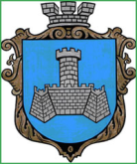 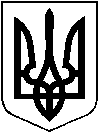 УКРАЇНАВІННИЦЬКОЇ ОБЛАСТІМІСТО ХМІЛЬНИКРОЗПОРЯДЖЕННЯМІСЬКОГО ГОЛОВИвід 13 грудня 2021 р.                                                                                №635-рПро відзначення мешканців Хмільницької міської територіальної громади з нагоди Дня працівників судуВраховуючи лист голови Хмільницького міськрайонного суду Вінницької області Вергелеса В.О. від 07.12.2021 року № 5154/01-24, на виконання п. 3 розділу 6 Міської програми розвитку культури та духовного відродження Хмільницької міської територіальної громади на 2019-2021 роки, затвердженої рішенням 53 сесії міської ради 7 скликання від 19.10.2018 року № 1695 (зі змінами), відповідно до рішення 53 сесії міської ради 7 скликання від 19.10.2018 року № 1696 «Про Порядки використання коштів міського бюджету, передбачених на фінансування Міської програми розвитку культури та духовного відродження Хмільницької міської територіальної громади на 2019-2021 роки» (зі змінами), керуючись ст.ст. 42, 59 Закону України «Про місцеве самоврядування в Україні»:Вручити Подяки міського голови з нагоди професійного свята - Дня працівників суду:Деркач Людмилі Олександрівні, заступнику керівника апарату суду Хмільницького міськрайонного суду Вінницької області;Савчук Оксані Леонідівні, помічнику судді Хмільницького міськрайонного суду Вінницької області;Поліщук Ганні Олегівні, помічнику судді Хмільницького міськрайонного суду Вінницької області;Долевич Світлані Валеріївні, помічнику судді Хмільницького міськрайонного суду Вінницької області;Лисенюк Яні Валеріївні, секретарю судді Хмільницького міськрайонного суду Вінницької області;Паламарчук Лілії Володимирівні, секретарю судового засідання Хмільницького міськрайонного суду Вінницької області.2. Затвердити кошторис витрат (додається).3. Контроль за виконанням цього розпорядження покласти на керуючого справами виконавчого комітету міської ради Маташа С.П.Міський голова                                                                Микола ЮРЧИШИНС. МаташО. ТендерисС. ЄрошенкоН. БуликоваДодатокдо розпорядження міського головивід 13 грудня 2021 р. № 635-рКОШТОРИС ВИТРАТМіський голова                                                                          Микола ЮРЧИШИН№з/пНазва видатків КФКВКЕКВКількість(штук) Ціна (грн.)Сума/грн1.Придбання рамок0201802210621,90131,4 грн.2.Придбання троянд 0201802210660360,0 грн.--ВСЬОГО:--------------------491,41 грн.